Utlegg for Drammens Ballklubb 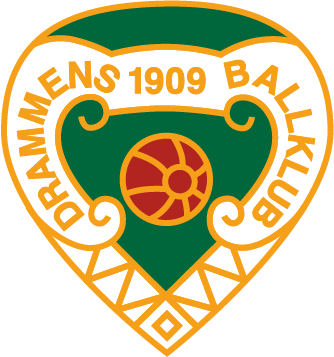 Drammens BallklubbOppdatert per 7.12.2020         UTLEGGNavn:Lag/gruppe:DatoBeskrivelseBeløpBeløpBeløp123456NB! Husk å legg ved kvitteringer / bilag.                Sendes faktura@dbk.noNB! Husk å legg ved kvitteringer / bilag.                Sendes faktura@dbk.noSumHvilken gruppe skal utlegget belastes?:Beløpet skal overføres til konto nr:Drammen,datoSignatur